Opracowała: Iwona Borzęckae-mail: iwonaborzecka@wp.plZajęcia rozwijające kreatywnośćKlasa IV-V SPuzData realizacji: 19.06.2020r. Temat: Wakacyjne plany.Pokoloruj jedną z wybranych ilustracji, lub samodzielnie namaluj „jak można spędzać czas latem”.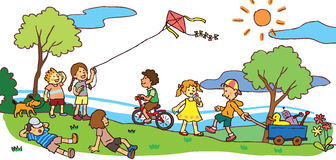 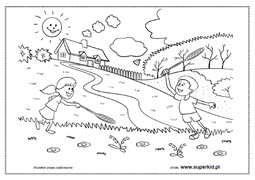 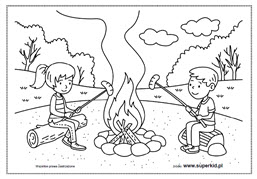 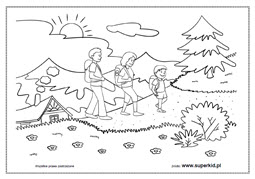 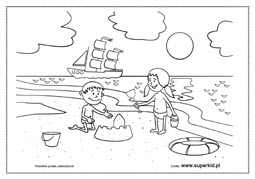 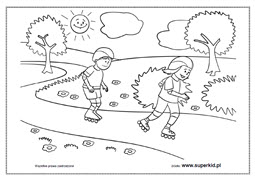 